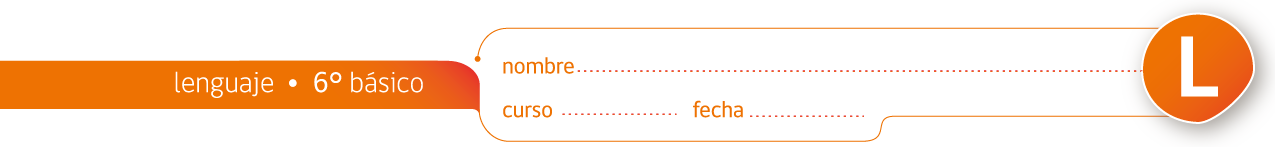 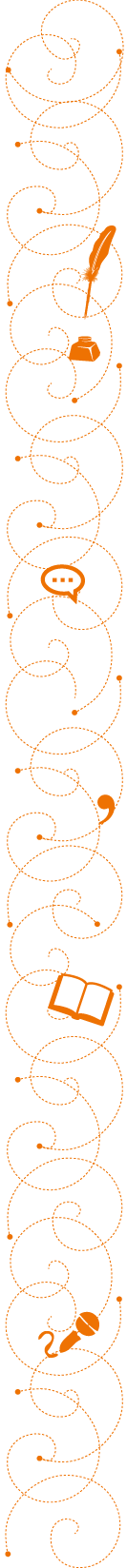 ACTIVIDAD DE VOCABULARIO: “La pata de palo”*Estas palabras han sido seleccionadas del cuento “La pata de palo” del escritor español José Espronceda.I. Lea con atención cada fragmento del relato y fíjese en la palabra subrayada. Luego responda en su cuaderno las preguntas que se presentan a continuación:1. ¡Oh cojos!, aprendan en pierna ajena y lean con atención esta historia, que es a la vez tan verdadera y tan lastimosa. Con ustedes hablo, y mejor diré que hablo con todos, porque todos en el mundo, aunque tengan las dos piernas, están expuestos a perderlas”.Explique con sus propias palabras la palabra “ajena”. Busque dos antónimos de  “ajena” en el diccionario.¿Cree que es común que alguien desee tener una pierna ajena y de madera, en vez de la propia y natural? Argumente su respuesta.Usted tendrá la posibilidad de conversar con el rico comerciante y convencerlo de la importancia de las piernas naturales. ¿Qué argumentos les daría? Use la palabra “ajeno” (o “ajena”) en su respuesta. 2. En este tiempo nuestro comerciante se rompió una de las suyas, con tal perfección, que los cirujanos decidieron que el mejor remedio era cortársela. Y aunque el dolor de la operación casi lo mata, después de que se recuperó y se encontró sin pierna, se alegró pensando en que artífice, con una pata de palo, lo libraría para siempre de semejantes percances”.Busque en el diccionario tres sinónimos del significado término “percance”.Explique con sus propias palabras el término “percance”.¿Por qué el comerciante estaba seguro de que el pernero, con una pata de palo, lo libraría para siempre de otros percances similares? 3.  “Después de esto se despidieron, y el comerciante quedó entregado a sus sueños e imaginaciones, pensando que de allí a tres días se vería provisto de la mejor pierna de palo que hubiera en todo el reino unido de la Gran Bretaña.”De acuerdo con el contexto en la que aparece la palabra: ¿qué podrá significar el término “provisto”? Busque en el diccionario el significado del término “provisto”. De acuerdo con lo anterior, ¿por qué razón el comerciante consideraba una buena idea verse “provisto” de la mejor pierna de palo que hubiera en todo el reino unido de la Gran Bretaña”?4. Inútil era echar atrás el cuerpo cuanto podía, tratar de engancharse a una reja, gritar para que lo socorrieran y detuvieran. Temía estrellarse contra alguna tapia, puesto que el cuerpo seguía a  remolque el impulso de la alborotada pierna (…)”a. Busque tres sinónimos del término “tapia”.b. ¿Por qué cree que el comerciante tenía miedo de estrellarse con alguna “tapia”?c. ¿Qué precauciones usted toma a diario para no tropezarse con una “tapia”?5. Al caer la tarde, el apurado varón notó que la pierna, en vez de aflojar el ritmo, aumentaba en velocidad por instantes. Salió al campo y, casi exánime y jadeando, logró tomar un camino que llevaba a la quinta de una tía suya que allí vivía.a. Busque en el diccionario tres sinónimos del término “exánime”.b. Explique con sus palabras por qué se dice en el texto que el comerciante estaba “exánime”.c. ¿En qué momentos Ud. se ha sentido “exánime”?6. “Y así continúa dando la vuelta al mundo llevado por la increíble rapidez de la prodigiosa pierna, que no ha perdido aún nada de su primer arranque, furibunda velocidad y movimiento perpetuo”.a. Busque en el diccionario, tres sinónimos del adjetivo “furibunda”.b. Considerando que su origen es la palabra “furia”, explica con tus qué significa el término “furibunda”.c. Según lo leído, ¿por qué se dirá en el texto que la “prodigiosa pierna” era de “furibundo movimiento?7. Si alguien le preguntara de qué trata el cuento “La pata de palo”, ¿cómo se lo contaría? Escriba un pequeño resumen del relato. Utilice las palabras trabajadas en esta guía.Elaborado por: Paula Guin-Po